2020 Leaving Cert Physics Solutions (Higher Level)2020 Question1Draw a labelled diagram of the apparatus used in this experiment. 
runway //air track two trolleys // two gliders/riders How did the student measure the masses of the trolleys?  
used electronic balance / mass balance Describe how the distance was measured. 
metre stick/ measuring tape
Describe how the time was measured. 
tickertape / timer 			// 	photogates / timer time between dots is 0.02 s 		// difference between entry/exit times
How did the student use the distance and the time to calculate the velocity? 
velocity = distance divided by timeWhat is the momentum of trolley B before the collision? 
0 kg m s‐1
Calculate the combined momentum of trolleys A and B after the collision (Show your work.) 
(0.38 + 0.35)(0.78) = 0.569 kg m s‐1Was momentum conserved in this collision?  Explain your answer.
yes momentum before was the same as momentum after2020 Question 2
Draw a labelled diagram of the apparatus used in this experiment.  
 concave mirrorobject e.g. crosswireimage / screencorrect arrangementdetail e.g. optical bench, metre stick, ray‐box, etc.
State the formula used to calculate the focal length. 
On your diagram, indicate and label the measurements taken by the student. 
correctly marked u and v distances
What instrument was used to take these measurements?  
metre stick/ measuring tape 
Why did the student measure the approximate focal length at the start of the experiment? 
to ensure the object is placed outside the focal point // so that a real image could be formed
The image distance is the less accurate measurement.  Explain why.
difficult to decide location of sharpest image
2020 Question 3Draw a labelled diagram of the apparatus used in this experiment. 
labelled diagram to show:stringmeans of changing frequency e.g. tuning forks / frequency generatormeans of varying length e.g. bridgemeans of measuring lengthmeans of detecting resonance /paper rider /magnetdetail e.g. sonometer, means of tightening
On your diagram, indicate and label the length measured by the student.  
distance between the bridges shown on the diagramThe student completed the following graph to show the relationship between length and frequency. 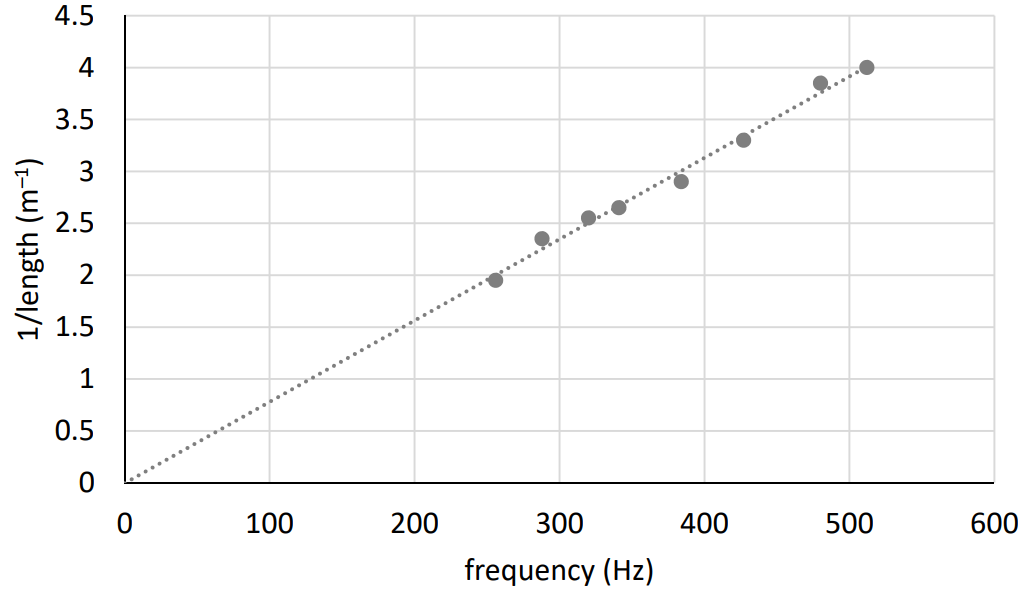 How did the student measure the frequency values? 
noted it from tuning forks // read it from signal generator
How did the student set the string vibrating? 
placed a vibrating tuning fork on bridge // varied the frequency of the signal generatorDescribe how the student knew that resonance had occurred. 
paper rider falls off // loudest sound
State the relationship between the resonance frequency and the length.
frequency is inversely proportional to the length2020 Question 4Name the instrument used to measure resistance. 
ohmmeter
Name the instrument used to measure temperature. 
thermometer / temperature probe
How did the student change the temperature of the metallic conductor?  
placed in liquid and placed the container over a source of heat
Use the data to plot a graph to show the relationship between resistance and temperature.  
label axes correctly, (name / symbol / unit acceptable)plot six points correctly straight line

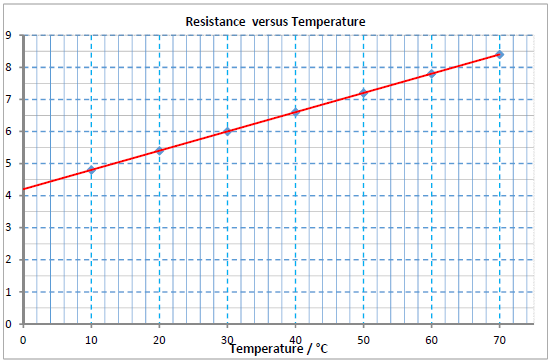 Describe the relationship between resistance and temperature.  
resistance increases with temperature and it is a linear relationship
State one safety precaution that the student should have taken.  
use a tongs / tie back hair / wear goggles2020 Question 5Answer any eight of the following parts (a), (b), (c), etc. Explain Archimedes’ principle. The diagram may help you answer. 
When an object is immersed in a fluid the upthrust (apparent loss in weight) it experiences = weight of displaced fluid
What is meant by latent heat? 
heat/energy needed to change state
Which of the following is the SI unit of capacitance? farad 
State Boyle’s law.
pressure and volume are inversely proportional for a fixed mass of gas
Which fuse should be used in the plug, a 3 A fuse or a 13 A fuse? 
P = VI	I = P/V		I = 1500/230 = 6.5 A so the current would blow the 3 A fuse.What is a magnetic field? 
region/space where magnetic forces can be experienced
State two properties of ultraviolet light. 
travels at c, high energy/frequency, causes ionisation, etc.
A pair of complementary colours consists of a primary colour and a secondary colour that mix to give white light.  Name a pair of complementary colours.  blue and yellow 	// 	red and turquoise/cyan 	// 	green and magenta
Name the piece of equipment on the right. 
spectrometer 
What is nuclear fusion? 
joining of two nuclei with the release of energy2020 Question 6Use Newton’s first law of motion to find the force that the crane puts on the block. 
If it’s going at constant velocity then the net force acting on it must be zero so
crane force up = weight of block down = 400 NCalculate the resultant (net) force on the 9 kg object in the diagram above.  
2 N 
In what direction does it act? 
to the right
Calculate the acceleration of the 9 kg object.   
F = ma	a = F/m		= 2/9	= 0.22 m s-2State Newton’s third law of motion. 
If object A exerts a force on object B, B exerts an equal and opposite force on A.
Use Newton’s third law to explain how a rocket takes off. 
when the rocket forces gas down, the gas applies a force up on the rocketCalculate the kinetic energy of the car when it is travelling at 18 m s–1. 
E = ½mv2 = ½(700)(18)2 = 113400 J
Calculate the acceleration of the car. 
 = 3 m s-2
Calculate the net force on the car as it accelerates. 
F = ma = (700)(3) = 2100 NCalculate the friction acting on the car. 3000 – 2100 = 900 N
State one method of reducing friction.oil moving parts  etc.

 Question 7State Snell’s law of refraction. 
sine of the angle of incidence is proportional to sine of the angle of refraction // sin i ∝ sin r
Describe an experiment to demonstrate Snell’s law. 
apparatus: glass/plastic block ray box / laser / optical pins / protractor procedure: draw refracted rays and measure values for i and r observation /conclusion: Sin i ∝ sin r
Use Snell’s law to calculate the refractive index of water.  
 = 1.34
What does C stand for in the formula written above? 
critical angle Copy and complete the diagram below to show the paths of the rays of light after they strike the converging lens. 
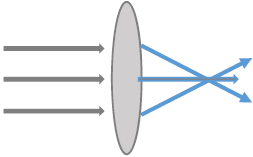 Explain the underlined term.  
A virtual image is formed by the apparent intersection of rays 
Calculate the image distance, v.
 		 						v = 60 cm
Calculate the magnification, m. 
		magnification = 3State one use of a lens.
magnifying glass, eye glasses /spectacles, camera, telescope etc2020 Question 8Name the parts of the gold leaf electroscope labelled A, B and C.  A = (metal) cap / disc B = insulation C = (gold) leaf
Describe how a student would charge a plastic rod. 
rub with a (dry) cloth / furHow would the student use a gold leaf electroscope to show that the rod is charged? 
bring the charged rod close to the cap // touch the cap with the charged rod leaf movesState the SI unit of electric charge. 
coulombExplain how this happens. 
charged rod induces opposite charge on the paper opposite charges attract Describe, with the aid of a labelled diagram, an experiment to show an electric field pattern.  
dish of (castor) oil high voltage source 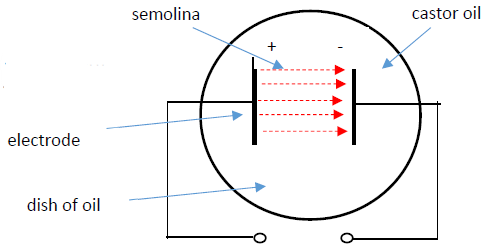 two electrodes/plates semolina forms electric field pattern field lines go from positive to negative
State another example of an inverse square law.
Newton’s law of universal gravitation2020 Question 9Light is an example of a transverse wave.  Explain what is meant by a transverse wave.  
disturbance is perpendicular to direction of propagation of the wave
Calculate the wavelength of the orange light.  
				 = 6 × 10-7 mDescribe an experiment to show that sound needs a medium to travel through. 
apparatus: bell jar with electric bell, battery, vacuum pump procedure: turn on pump observation/conclusion: no sound heard when air removed / sound needs a medium
 What is meant by reflection? 
waves rebounding /bouncing off a surface
Describe an experiment to show the interference of sound waves. 
apparatus: tuning forkprocedure: strike the tuning fork and rotate it close to your earobservation/ conclusion: the emitted sound increases and decreases in loudness due to interference
Sound waves do not undergo polarisation.  Explain why. 
longitudinal // not transverseDescribe a laboratory experiment to demonstrate the Doppler effect. 
apparatus: buzzer/sound source procedure: turn on sound source and rotate using string observation/conclusion: frequency /pitch changes (as sound source moves closer/away)State one use of the Doppler effect.
measuring speed / speed gun, (measuring) red shift, ultrasonic scanners, imagingused to study blood flow, used to study heartbeat, weather forecasting, etc.2020 Question 10Where in the atom is the electron found? 
(obits) outside the nucleus
Compare the mass of an electron to the mass of a proton.  
electron has smaller mass // 9.1×10‐31 versus 1.67×10‐27
What is meant by thermionic emission? 
release of electrons from the surface of a hot metal
Draw a labelled diagram of a cathode ray tube. 

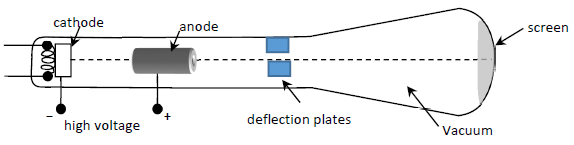 How are the electrons detected in a cathode ray tube? 
flashes of light / scintillations (on fluorescent screen)
State one use of a cathode ray tube. 
CRO, old TV monitors, ECG screens, etc.
Describe an experiment to demonstrate the photoelectric effect. 
apparatus: (gold leaf) electroscope , UV lampprocedure: place a zinc plate on the cap of the electroscope / charge the electroscopenegatively / shine the UV lamp on the zinc plate observation /conclusion: the leaf collapses /electrons emitted
The picture shows an X‐ray tube. What is an X‐ray? 
high energy/frequency electromagnetic radiation
Explain why the production of X‐rays can be considered to be the opposite of the photoelectric effect. production of X‐rays: fast electrons produce X‐radiation 
photoelectric effect: high frequency radiation produces electrons
State one danger associated with X‐rays.
can cause skin burns, cancer, ionise cells, death, etc.
2020 Question 11
Name two greenhouse gases that are contributing to climate change. 
carbon dioxide/CO2, methane / CH4, nitrous oxide/N2O
State one of the impacts of climate change that Ireland has experienced. 
flooding, drought, heavy snow
What energy conversion takes place when this happens? 
chemical to kinetic // chemical to electric // electric to kinetic
What is renewable power? 
power from a source that does not get depleted
What is the SI unit of power? 
watt
What is meant by U‐value? 
energy passing through a material per m2 per K per s
Calculate the power of the turbine.  
 = 1.5 × 106 W
Other than wind energy, name two other sources of renewable power used in Irish homes. 
solar, wave, tidal, hydro, geothermal, biomass
2020 Question 12 (a)Convert 30 km into metres. 
30000 m
Convert 28 minutes into seconds. 
28 × 60 = 1680 s
Use your answers to (i) and (ii) to calculate the speed of the bus in m s–1. 
 	= 17.86 m  s-1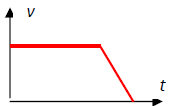 Sketch a velocity‐time graph of the bus’s journey. 

See diagram, although it should have the velocity of 17.86 noted on the velocity axis.

What is the difference between speed and velocity? 
velocity is the speed in a given direction2020 Question 12 (b)
What is meant by temperature? 
degree of hotness // measure of how hot or cold a body is.
Body temperature is 37 °C.  Convert this to kelvin (K). 
37 + 273 = 310 KWhat is a thermometric property?
 one that changes measurably with changing temperature 
Name one example of a thermometric property.  
colour, resistance, pressure, volume, emf, voltage, etc.
Describe an experiment to calibrate a thermometer. 
apparatus: beaker of water, heat source, calibrated and uncalibrated thermometers 3procedure: measure thermometric property at different reference temperatures 3observation/conclusion: draw a scale/ graph
2020 Question 12 (c)Name a material that is an electrical conductor. 
metal
What is the name given to a material that does not allow electric charge to flow through it? 
insulator
Describe an experiment to show that a material is an electrical conductor. 
apparatus: circuit to show power source, ammeter/ bulb, leads, contacts procedure: connect the circuit and place item between contacts observation/conclusion: bulb lights / item conductor
 Calculate the total resistance in the circuit shown above. 
6 + 8 = 14 Ω
Calculate the current flowing in the circuit.  
I = V/R = 12/14 = 0.86 A
2020 Question 12 (d)
Which type of radiation is the most penetrating? Gamma
Describe an experiment to compare the penetrating power of alpha, beta and gamma radiation.   
apparatus: radioactive sources, barriers, detector/GM tube any two procedure: place different barriers between the sources and the detector observation/conclusion: alpha is stopped first // gamma penetrates bestCalculate the atomic number, A, of the unknown element X. 
84
Calculate the mass number, Z. 
216
Name element X. 
Polonium / Po
State one use of nuclear radiation.
sterilise food, sterilise medical equipment, cancer therapy, energy source, etc
